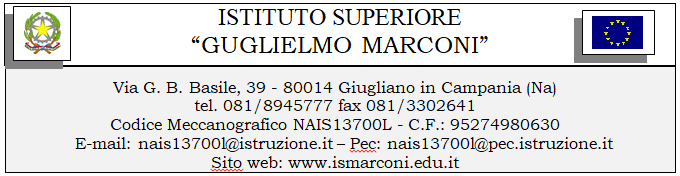 FORMAZIONE DOCENTI NEOASSUNTI A.S. 2022/2023PEER TO PEER PROGRAMMAZIONE E SVILUPPO CONDIVISO             Il docente neoassunto                                                                                                                                        Il docente tutorCOMPETENZA DA POTENZIARE/COSTRUIRE(dal Bilancio delle competenze iniziali)……………………………………………………………………………………………………………………………………….(dal Bilancio delle competenze iniziali)……………………………………………………………………………………………………………………………………….(dal Bilancio delle competenze iniziali)……………………………………………………………………………………………………………………………………….(dal Bilancio delle competenze iniziali)……………………………………………………………………………………………………………………………………….(dal Bilancio delle competenze iniziali)……………………………………………………………………………………………………………………………………….SITUAZIONI DI APPRENDIMENTO DA OSSERVARE1^OSSERVAZIONE Esplorazione  Ideazione  Pianificazione Organizzazione  Osservazione Valutazione   altro (specificare) ………………………………………2^OSSERVAZIONE2^OSSERVAZIONEAMBITI OPERATIVI DA SUPPORTARE modalità di conduzione delle attività e delle lezioni sostegno alle motivazioni degli alunni costruzione di un clima relazionale inclusivo modalità di verifica formativa degli apprendimenti.                                               altro (specificare)          ………………………………………………………………………………….. modalità di conduzione delle attività e delle lezioni sostegno alle motivazioni degli alunni costruzione di un clima relazionale inclusivo modalità di verifica formativa degli apprendimenti.                                               altro (specificare)          ………………………………………………………………………………….. modalità di conduzione delle attività e delle lezioni sostegno alle motivazioni degli alunni costruzione di un clima relazionale inclusivo modalità di verifica formativa degli apprendimenti.                                               altro (specificare)          ………………………………………………………………………………….. modalità di conduzione delle attività e delle lezioni sostegno alle motivazioni degli alunni costruzione di un clima relazionale inclusivo modalità di verifica formativa degli apprendimenti.                                               altro (specificare)          ………………………………………………………………………………….. modalità di conduzione delle attività e delle lezioni sostegno alle motivazioni degli alunni costruzione di un clima relazionale inclusivo modalità di verifica formativa degli apprendimenti.                                               altro (specificare)          …………………………………………………………………………………..TEMPIData inizio osservazione                 ……………………………Data conclusione osservazione     ..………………………….Numero osservazioni reciproche  …………………………..CALENDARIO: …………………………………………………………Data inizio osservazione                 ……………………………Data conclusione osservazione     ..………………………….Numero osservazioni reciproche  …………………………..CALENDARIO: …………………………………………………………Data inizio osservazione                 ……………………………Data conclusione osservazione     ..………………………….Numero osservazioni reciproche  …………………………..CALENDARIO: …………………………………………………………Data inizio osservazione                 ……………………………Data conclusione osservazione     ..………………………….Numero osservazioni reciproche  …………………………..CALENDARIO: …………………………………………………………Data inizio osservazione                 ……………………………Data conclusione osservazione     ..………………………….Numero osservazioni reciproche  …………………………..CALENDARIO: …………………………………………………………CLASSI /SEZIONI COINVOLTE